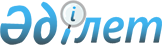 О признании утратившими силу некоторых приказов Министра образования и науки Республики КазахстанПриказ Министра образования и науки Республики Казахстан от 29 июня 2016 года № 408

      В соответствии с пунктом 1 статьи 27 Закона Республики Казахстан от 6 апреля 2016 года «О правовых актах» ПРИКАЗЫВАЮ:



      1. Признать утратившими силу: 



      1) приказ Министра образования и науки Республики Казахстан от 5 декабря 2014 года № 508 «Об утверждении Правил учета иностранцев, желающих усыновить детей, являющихся гражданами Республики Казахстан» (зарегистрированный в Реестре государственной регистрации нормативных правовых актов 5 февраля 2015 года под № 10186, опубликованный 12 февраля 2015 года в Информационно-правовой системе нормативных правовых актов Республики Казахстан «Әділет»);



      2) подпункт 2) пункта 1 приказа Министра образования и науки Республики Казахстан от 20 июля 2015 года № 465 «О внесении изменений в некоторые приказы Министра образования и науки Республики Казахстан (зарегистрированный в Реестре государственной регистрации нормативных правовых актов 21 августа 2015 года под № 11919, опубликованный 1 сентября 2015 года в Информационно-правовой системе нормативных правовых актов Республики Казахстан «Әділет»). 



      2. Комитету по охране прав детей Министерства образования и науки Республики Казахстан обеспечить: 

      1) направление в недельный срок копии настоящего приказа в Министерство юстиции Республики Казахстан и в Республиканское государственное предприятие на праве хозяйственного ведения «Республиканской центр правовой информации» Министерства юстиции Республики Казахстан для размещения в Эталонном контрольном банке нормативных правовых актов Республики Казахстан; 

      2) направление в течение пяти рабочих дней копии настоящего приказа на официальное опубликование в Информационно-правовой системе нормативных правовых актов Республики Казахстан «Әділет» и размещение на интернет-ресурсе Министерства образования и науки Республики Казахстан. 



      3. Контроль за исполнением настоящего приказа возложить на вице-министра образования и науки Республики Казахстан Суханбердиеву Э.А. 



      4. Настоящий приказ вступает в силу со дня его подписания.       Министр образования и науки

      Республики Казахстан                       Е. Сагадиев      СОГЛАСОВАН

      Исполняющий обязанности

      Министра иностранных дел

      Республики Казахстан

      "25" июля 2016 года

      _____________ Тлеуберди М.Б.
					© 2012. РГП на ПХВ «Институт законодательства и правовой информации Республики Казахстан» Министерства юстиции Республики Казахстан
				